DISTRICT CENTRUM,  KRING KEMPENLAND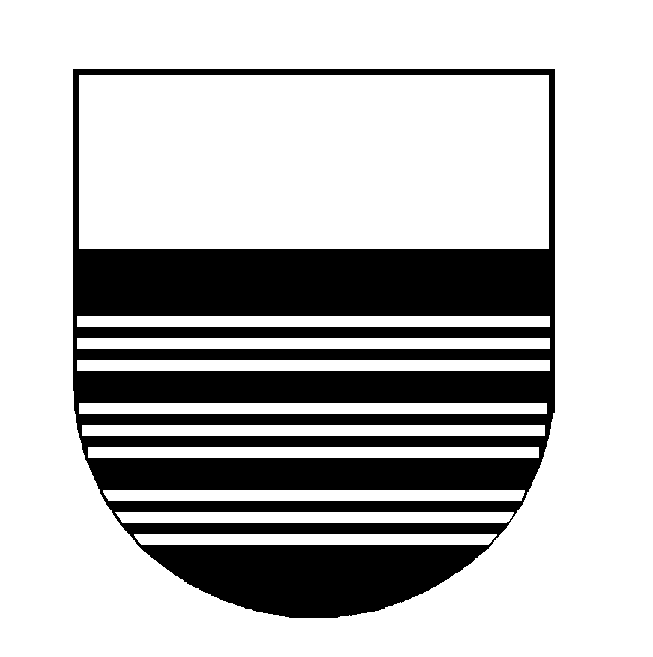 Gildebroeders, -zusters, Hierbij nodig ik jullie uit voor een voorjaarsvergadering van District CENTRUM op maandag 13 maart  2023 aanvang 20.00 uur in het gildehuis van Sint-Jorisgilde Gestel, Genneperweg (oud milieueducatie centrum).  Met gildegroet,Raadsheer District Henri van Hout Agenda: 1.Opening en mededelingen van de Districtsraadsheer.2.Notulen van de VORIGE Districtsvergadering najaar 2022 3 Notulen van de Algemene Voorjaarsvergadering van 14 november 20224 ingekomen en verzonden stukken 5. Opgave van verleende koninklijke en pauselijke onderscheidingen, koningen en keizers en overledenen. Graag bijgevoegde lijst invullen.6.Stand van zaken herverkiezingen en vacatures in: Kringbestuur, districten en commissies, Aftredend en herkiesbaar zijn :De volgende personen zijn aftredendVice voorzitter: Dré Bemelmans herkiesbaar1ste secretaris: Felix Crooijmans verkiesbaarRaadsheer Oost Jan Teunissen ?Raadsheer West Wouter Hompes ?PLV raadsheer Noord Piet van de Laar herkiesbaarTechnische Raadsheren:Raadsheer geweerschieten: Willie Smits herkiesbaarRaadsheer SAT : Leo van Heertum herkiesbaarRaadsheer gildendagen Rinus Neggers herkiesbaar7. Financiële zaken.Financiële stukken van penningmeester, o.a. contributie en benoemen kascommissie 8. Meedenkgroep o.l.v. Dré Bemelmans9 schild voor 25 jarig jubileum 10. Deelname gastgilden aan Kringgildedag in Eeersel 11. stand van zaken Kringgildedag 202312. stand van zaken jeugdtoernooi 2023 Leenderstrijp 13. vacatures, 2e secretaris, technisch raadsheer en leden van de commissie trommen en bazuinblazen. Aanvulling SAT-commissie 14. Eindhovense aangelegenheden. Districtsdag, 18 september en uitnodiging interstedelijk overleg. 15. Rondvraag.16. Datum volgende districtsvergadering,17.Sluiting.